Let’s get physical circuitChildren and young people should aim to be physically active for an average of at least 60 minutes of moderate intensity exercise per day.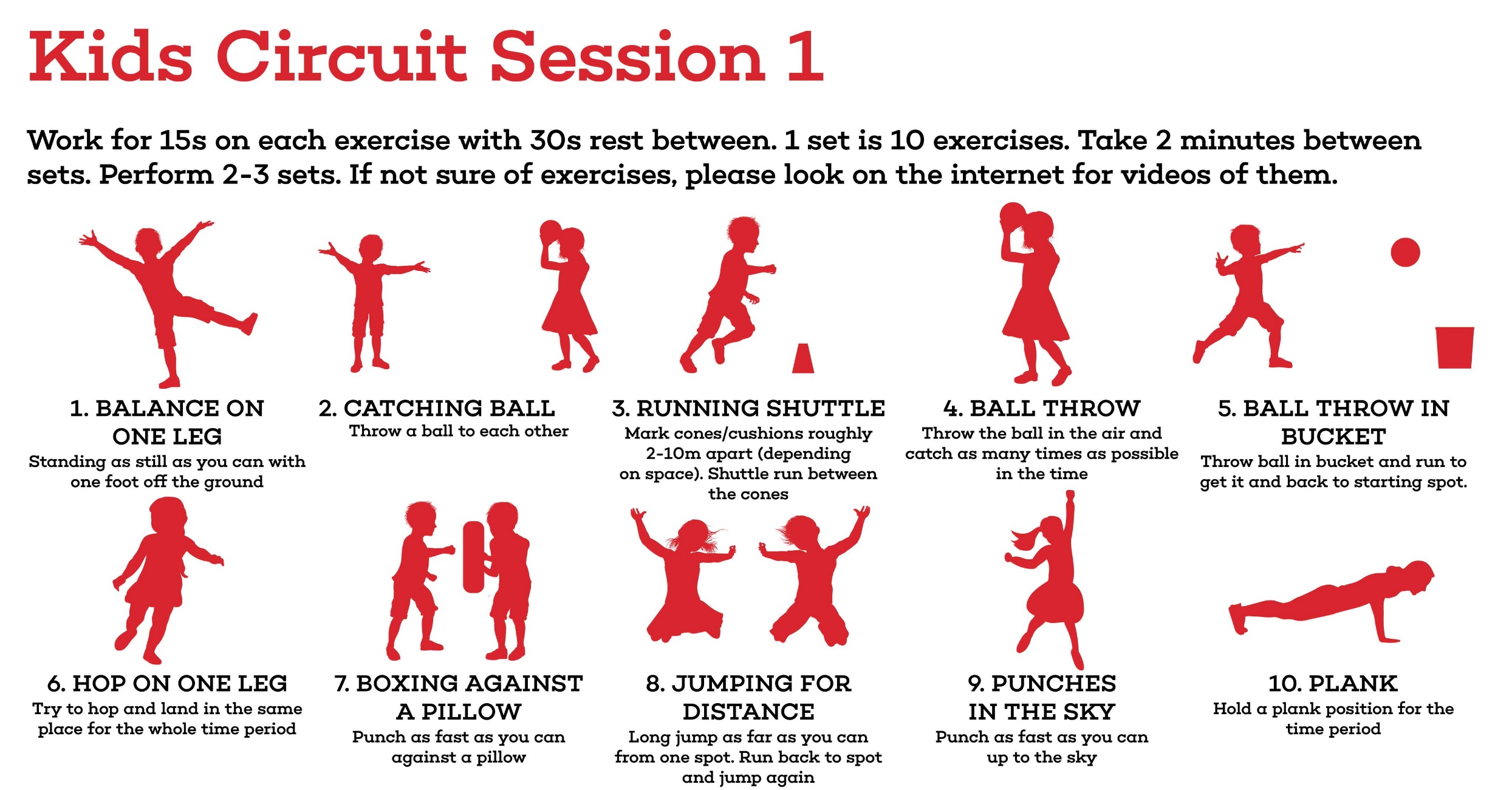 